Drukarka laserowa kolorowa: Skaner EPSON WorkForce DS-790WN 4500 zł bruttoSkaner szczelinowy sieciowyParametry wymaganeParametry oferowaneTyp skaneraCISRozdzielczość skanowania:600x600 dpiPojemność podajnika automatycznego:100 arkuszySzybkość skanowania dwustronnego w czerni, 300 dpi:Min 90 ipm Szybkość skanowania dwustronnego w kolorze, 300 dpi:Min 90 ipmObszar skanowania: (min/max)50,8x50,8/215,9x6096 mmDopuszczalny format papieruA4, A5,A6,A8,B5,B6, Koperta, UżytkownikaDupleksAutomatyczny jednoprzebiegowyPodajnik dokumentów:TAKFormaty plików:BMP, JPEG,PDF,PGN, TIFFDzienna wydajność niezawodnej pracyMin. 5000 stronMin. zakres gramatury papieru (w głównym podajniku)27-413 g/m3Funkcje skanera: Pomijanie pustych stron, Automatyczna korekta położenia ukośnego, Automatyczny obrót obrazu, Poprawa tekstu, Rozpoznawanie kodu kreskowego, Pełne strefowe rozpoznawanie tekstów OCRSieci i łączność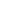 Min. port USB 3.0, 1 port Gigabit Ethernet 10/100/1000 Base-TSkanowanieSkanowanie do e-maila, Skanowanie na FTP, Skanowanie do katalogu, Skanowanie do pamięci USBMax. wymiary (szer. x głęb. x wys.)220x300x220Max. waga4 kgWyświetlacz:Kolor, Ekran dotykowy, Przekątna: min 10 cmZgodne systemy operacyjne:Windows 10, Windows 7, Windows 8, Windows 8.1, Windows Server 2003 SP2 or laterOprogramowanie i sterownikiDocument Capture Pro 2.0, Document Capture Pro Server 2.0, Document Capture Pro Server 2.0 Authentication Edition, OCR Scan, SCAN to PDFTemperaturaPraca 5°C - 35°CGwarancjaProducenta - min. 36 miesięcy, on-site